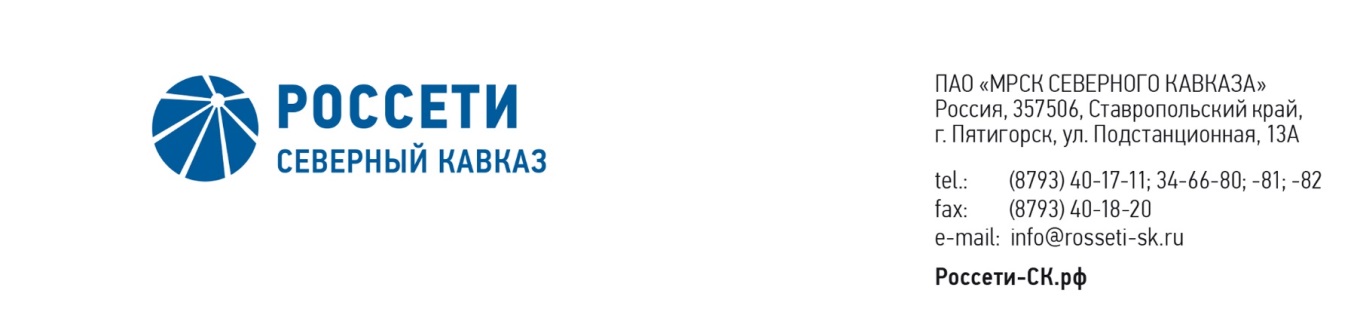 ПРОТОКОЛ № 419заседания Совета директоров ПАО «Россети Северный Кавказ»Место подведения итогов голосования: Ставропольский край, 
г. Пятигорск, пос. Энергетик, ул. Подстанционная, д. 13а.Дата проведения: 27 апреля 2020 года.Форма проведения: опросным путем (заочное голосование).Дата подведения итогов голосования: 27 апреля 2020 года, 23:00.Дата составления протокола: 30 апреля 2020 года.Всего членов Совета директоров ПАО «Россети Северный Кавказ» -                      11 человек.В заочном голосовании приняли участие (получены опросные листы) члены Совета директоров:Андропов Дмитрий МихайловичБобков Дмитрий АлексеевичГребцов Павел ВладимировичГурьянов Денис ЛьвовичДомнич Виталий АнатольевичИванов Виталий ВалерьевичКирюхин Сергей ВладимировичПерец Алексей ЮрьевичПятигор Александр МихайловичСасин Николай ИвановичСергеева Ольга АндреевнаКворум имеется.Повестка дня:О рассмотрении отчета генерального директора Общества о результатах стресс-тестирования применяемых технических решений и уровня защищенности информационно–телекоммуникационных систем Общества.Об определении позиции Общества (представителей Общества) по вопросам повестки дня заседания Совета директоров АО «Дагестанская сетевая компания».О рассмотрении итогового отчета единоличного исполнительного органа Общества о ходе исполнения Плана компенсирующих мероприятий по устранению выявленных комиссией Генеральной прокуратуры Российской Федерации и указанных в письме Генерального прокурора Российской Федерации Ю.Я. Чайки от 15.10.2018 № 1-ГП-67-2018 нарушений.О ходе исполнения Плана мероприятий ПАО «Россети Северный Кавказ», направленных на предупреждение и пресечение нарушений требований законодательства Российской Федерации об электроэнергетике, в 3 квартале 2019 года.Об утверждении кредитного плана ПАО «Россети Северный Кавказ» на 2 квартал 2020 года.О кредитной политике ПАО «Россети Северный Кавказ» за 4 квартал 2019 года.О рассмотрении отчета единоличного исполнительного органа Общества об организации и функционировании системы внутреннего контроля, включая информацию о реализации мероприятий по поддержанию указанной системы, по итогам 2019 года.Итоги голосования и решения, принятые по вопросам повестки дня:Вопрос № 1. О рассмотрении отчета генерального директора Общества о результатах стресс-тестирования применяемых технических решений и уровня защищенности информационно–телекоммуникационных систем Общества.Решение:Принять к сведению отчет генерального директора о результатах стресс-тестирования, применяемых технических решений и уровня защищенности информационно–телекоммуникационных систем Общества, в соответствии с приложением № 1 к настоящему решению Совета директоров Общества.Голосовали «ЗА»: Андропов Д.М., Бобков Д.А., Гребцов П.В., Гурьянов Д.Л., Домнич В.А., Иванов В.В., Кирюхин С.В., Перец А.Ю., Пятигор А.М.,                  Сасин Н.И., Сергеева О.А.«ПРОТИВ»: нет. «ВОЗДЕРЖАЛСЯ»: нет.Решение принято единогласно.Вопрос № 2. Об определении позиции Общества (представителей Общества) по вопросам повестки дня заседания Совета директоров АО «Дагестанская сетевая компания».Решение:1.	Поручить представителям ПАО «Россети Северный Кавказ» в Совете директоров АО «Дагестанская сетевая компания» по вопросу повестки дня заседания Совета директоров АО «Дагестанская сетевая компания» «Об утверждении Отчета о выполнении ключевых показателей эффективности (КПЭ) единоличного исполнительного органа АО «Дагестанская сетевая компания» за 3квартал 2018 года» голосовать «ЗА» принятие следующего решения:1.1.	Утвердить Отчет о выполнении ключевых показателей эффективности (КПЭ) единоличного исполнительного органа 
АО «Дагестанская сетевая компания» за 3 квартал 2018 года в соответствии с приложением к настоящему решению Совета директоров Общества.1.2.	На основании пункта 1.8 Методики расчета и оценки выполнения 
КПЭ, утвержденной решением Совета директоров Общества (протокол от 03.10.2017 № 61) в связи с ухудшением финансового состояния, признать 
КПЭ «Консолидированный чистый долг/EBITDA» за 3 квартал 2018 года не выполненным, премию в части данного КПЭ – не выплачивать.2.	Поручить представителям ПАО «Россети Северный Кавказ» в Совете директоров АО «Дагестанская сетевая компания» по вопросу повестки дня заседания Совета директоров АО «Дагестанская сетевая компания» «Об утверждении Отчета о выполнении ключевых показателей эффективности (КПЭ) единоличного исполнительного органа АО «Дагестанская сетевая компания» за 4 квартал 2018 года» голосовать «ЗА» принятие следующего решения:2.1.		Утвердить Отчет о выполнении ключевых показателей эффективности (КПЭ) единоличного исполнительного органа АО «Дагестанская сетевая компания» за 4 квартал 2018 года в соответствии с приложениями к настоящему решению Совета директоров Общества.2.2.		На основании пункта 1.8 Методики расчета и оценки выполнения 
КПЭ, утвержденной решением Совета директоров Общества (протокол от 03.10.2017 № 61) в связи с ухудшением финансового состояния, признать 
КПЭ «Консолидированный чистый долг/EBITDA» за 4 квартал 2018 года не выполненным, премию в части данного КПЭ – не выплачивать.3.	Поручить представителям ПАО «Россети Северный Кавказ» в Совете директоров АО «Дагестанская сетевая компания» по вопросу повестки дня заседания Совета директоров АО «Дагестанская сетевая компания» «Об утверждении Отчета о выполнении ключевых показателей эффективности (КПЭ) единоличного исполнительного органа АО «Дагестанская сетевая компания» за 2018 год» голосовать «ЗА» принятие следующего решения:Утвердить Отчет о выполнении ключевых показателей эффективности (КПЭ) единоличного исполнительного органа АО «Дагестанская сетевая компания» за 2018 год в соответствии с приложением к настоящему решению Совета директоров Общества.Голосовали «ЗА»: Андропов Д.М., Бобков Д.А., Гребцов П.В., Гурьянов Д.Л., Домнич В.А., Иванов В.В., Кирюхин С.В., Перец А.Ю., Пятигор А.М.,                  Сасин Н.И., Сергеева О.А.«ПРОТИВ»: нет. «ВОЗДЕРЖАЛСЯ»: нет.Решение принято единогласно.Вопрос № 3. О рассмотрении итогового отчета единоличного исполнительного органа Общества о ходе исполнения Плана компенсирующих мероприятий по устранению выявленных комиссией Генеральной прокуратуры Российской Федерации и указанных в письме Генерального прокурора Российской Федерации Ю.Я. Чайки от 15.10.2018 
№ 1-ГП-67-2018 нарушений.Решение:Принять к сведению итоговый отчет единоличного исполнительного органа Общества о ходе исполнения Плана компенсирующих мероприятий по устранению выявленных комиссией Генеральной прокуратуры Российской Федерации и указанных в письме Генерального прокурора Российской Федерации Ю.Я. Чайки от 15.10.2018 № 1-ГП-67-2018 нарушений согласно приложению № 2 к настоящему решению Совета директоров Общества.Голосовали «ЗА»: Андропов Д.М., Бобков Д.А., Гребцов П.В., Гурьянов Д.Л., Домнич В.А., Иванов В.В., Кирюхин С.В., Перец А.Ю., Пятигор А.М.,                  Сасин Н.И., Сергеева О.А.«ПРОТИВ»: нет. «ВОЗДЕРЖАЛСЯ»: нет.Решение принято единогласно.Вопрос № 4. О ходе исполнения Плана мероприятий ПАО «Россети Северный Кавказ», направленных на предупреждение и пресечение нарушений требований законодательства Российской Федерации об электроэнергетике, в 3 квартале 2019 года.Решение:1.	Принять к сведению отчет генерального директора Общества об исполнении в 3 квартале 2019 года Плана корректирующих мероприятий по устранению недостатков, выявленных при проведении Министерством энергетики Российской Федерации выездных проверок, в соответствии с приложением № 3 к настоящему решению Совета директоров Общества.2.	Отметить неисполнение приема заявок на технологическое присоединение в электронном виде в объеме 70% от общего количества принимаемых заявок на технологическое присоединение от заявителей, максимальная мощность энергопринимающих устройств которых составляет до 150 кВт (план 70%, факт 49%), за 9 месяцев 2019 года.Голосовали «ЗА»: Андропов Д.М., Бобков Д.А., Гребцов П.В., Гурьянов Д.Л., Домнич В.А., Иванов В.В., Кирюхин С.В., Перец А.Ю., Пятигор А.М.,                  Сасин Н.И., Сергеева О.А.«ПРОТИВ»: нет. «ВОЗДЕРЖАЛСЯ»: нет.Решение принято единогласно.Вопрос № 5. Об утверждении кредитного плана ПАО «Россети Северный Кавказ» на 2 квартал 2020 года.Решение:Утвердить кредитный план ПАО «Россети Северный Кавказ» 
на 2 квартал 2020 года в соответствии с приложением № 4 к настоящему решению Совета директоров Общества.Голосовали «ЗА»: Андропов Д.М., Бобков Д.А., Гребцов П.В., Гурьянов Д.Л., Домнич В.А., Иванов В.В., Кирюхин С.В., Перец А.Ю., Пятигор А.М.,                  Сасин Н.И., Сергеева О.А.«ПРОТИВ»: нет. «ВОЗДЕРЖАЛСЯ»: нет.Решение принято единогласно.Вопрос № 6. О кредитной политике ПАО «Россети Северный Кавказ» за 4 квартал 2019 года.Решение:1.	Принять к сведению отчет Генерального директора Общества о кредитной политике Общества за 4 квартал 2019 года согласно приложению № 5 к настоящему решению Совета директоров Общества.2.	Отметить превышение значений всех максимально допустимых лимитов долговой позиции относительно утвержденного Плана перспективного развития, утвержденного Советом директоров Общества.Голосовали «ЗА»: Андропов Д.М., Бобков Д.А., Гребцов П.В., Гурьянов Д.Л., Домнич В.А., Иванов В.В., Кирюхин С.В., Перец А.Ю., Пятигор А.М.,                  Сасин Н.И., Сергеева О.А.«ПРОТИВ»: нет. «ВОЗДЕРЖАЛСЯ»: нет.Решение принято единогласно.Вопрос № 7. О рассмотрении отчета единоличного исполнительного органа Общества об организации и функционировании системы внутреннего контроля, включая информацию о реализации мероприятий по поддержанию указанной системы, по итогам 2019 года.Решение:1.	Принять к сведению Отчет Единоличного исполнительного органа об организации и функционировании системы внутреннего контроля по итогам 2019 года, включая информацию о реализации мероприятий по поддержанию эффективной системы внутреннего контроля Общества и ее развитию, в соответствии с приложением № 6 к настоящему решению Совета директоров Общества.2.	Отметить снижение внутренним аудитором оценки системы внутреннего контроля.3.	Отметить формальное проведение менеджментом самооценки системы внутреннего контроля и дизайна контрольных процедур в своих процессах, по результатам которой не отмечается существенных недостатков.4.	Включить в план мероприятий по развитию системы внутреннего контроля, планируемых к реализации в 2020 году, мероприятия по актуализации дизайна контрольных процедур и внедрению новых контрольных процедур.Голосовали «ЗА»: Андропов Д.М., Бобков Д.А., Гребцов П.В., Гурьянов Д.Л., Домнич В.А., Иванов В.В., Кирюхин С.В., Перец А.Ю., Пятигор А.М.,                  Сасин Н.И., Сергеева О.А.«ПРОТИВ»: нет. «ВОЗДЕРЖАЛСЯ»: нет.Решение принято единогласно.Председатель Совета директоров			 С.В. КирюхинКорпоративный секретарь 		       С.В. ЧистовПАО «Россети Северный Кавказ»Россия, 357506, Ставропольский край,г. Пятигорск, ул. Подстанционная, 13 Ател.: (8793) 40-17-11, 34-66-81, факс (8793) 40-18-20e-mail: mrsk-sk@mrsk-sk.ru, www.rossetisk.ru